Администрация муниципального образования «Город Астрахань»ПОСТАНОВЛЕНИЕ10 июля 2019 года № 302«Об установлении муниципального маршрута регулярных перевозок № 37р в муниципальном образовании «Город Астрахань»Руководствуясь Федеральными законами «Об общих принципах организации местного самоуправления в Российской Федерации», «Об организации регулярных перевозок пассажиров и багажа автомобильным транспортом и городским наземным электрическим транспортом в Российской Федерации и о внесении изменений в отдельные законодательные акты Российской Федерации», на основании постановлений администрации муниципального образования «Город Астрахань» от 24.12.2018 № 687 «Об утверждении Документа планирования регулярных перевозок транспортом общего пользования в муниципальном образовании «Город Астрахань» на 2019-2021 годы», от 08.02.2019 № 48 «Об организации регулярных перевозок пассажиров и багажа автомобильным транспортом и городским наземным электрическим транспортом по муниципальным маршрутам регулярных перевозок муниципального образования «Город Астрахань», распоряжения администрации муниципального образования «Город Астрахань» от 03.08.2018 № 3392-р «О ведении реестра муниципальных маршрутов регулярных перевозок в муниципальном образовании «Город Астрахань»,ПОСТАНОВЛЯЮ:1. Установить муниципальный маршрут регулярных перевозок № 37р, установив регистрационный номер, порядковый номер маршрута регулярных перевозок, наименование маршрута регулярных перевозок, промежуточных остановочных пунктов, улиц автомобильных дорог, по которым проходит маршрут, протяженность маршрута, порядок посадки и высадки пассажиров, вид регулярных перевозок, вид и класс транспортных средств, экологические требования транспортных средств, планируемое расписание движения согласно приложению к настоящему постановлению администрации муниципального образования «Город Астрахань».2. Управлению транспорта и пассажирских перевозок администрации муниципального образования «Город Астрахань» в течение пяти дней со дня принятия настоящего постановления администрации муниципального образования «Город Астрахань» внести соответствующие изменения в Реестр муниципальных маршрутов регулярных перевозок в муниципальном образовании «Город Астрахань».3. Управлению информационной политики администрации муниципального образования «Город Астрахань»:3.1. Не позднее семи дней со дня принятия настоящего постановления администрации муниципального образования «Город Астрахань» разместить его на официальном сайте администрации муниципального образования «Город Астрахань».3.2. Опубликовать в средствах массовой информации настоящее постановление администрации муниципального образования «Город Астрахань».4. Настоящее постановление администрации муниципального образования «Город Астрахань» вступает в силу со дня его официального опубликования.5. Муниципальный маршрут регулярных перевозок № 37р считать установленным с момента внесения изменений в Реестр муниципальных маршрутов регулярных перевозок в муниципальном образовании «Город Астрахань».Глава администрации Р.Л. Харисов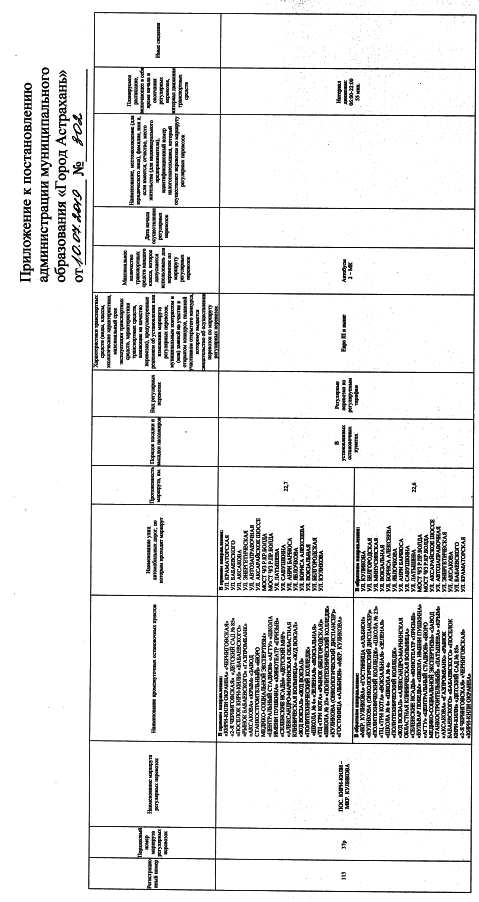 